Об утверждении плана проведения экспертизынормативно – правовых актов администрации Моргаушского района Чувашской Республики, затрагивающих вопросы осуществления предпринимательской и инвестиционной деятельности, на 2022 год          В соответствии с постановлением администрации Моргаушского района Чувашской Республики от 22.08.2016г. № 407 «Об утверждении Порядка проведения оценки регулирующего воздействия проектов муниципальных нормативных правовых актов администрации Моргаушского района Чувашской Республики и порядка проведения экспертизы нормативных правовых актов администрации Моргаушского района Чувашской Республики, затрагивающих вопросы осуществления предпринимательской и инвестиционной деятельности»:Утвердить прилагаемый план проведения экспертизы нормативно – правовых актов администрации Моргаушского района Чувашской Республики, затрагивающих вопросы осуществления предпринимательской и инвестиционной деятельности, на 2022 год (далее – План).Отделу экономики администрации района обеспечить:- проведение публичных консультаций по нормативно – правовому акту с представителями предпринимательского сообщества;- исследование нормативно – правового акта на предмет выявления положений, необоснованно затрудняющих осуществление предпринимательской и инвестиционной деятельности;- составление заключения об экспертизе нормативно – правового акта, включенного в План.           3.  Контроль за исполнением настоящего распоряжения возложить на отдел экономики администрации Моргаушского района Чувашской Республики.Первый заместитель главыадминистрации Моргаушского районаЧувашской Республики                                                              			А.Н. МатросовИсп. Алдушина О.В.тел. 62-3-39morgau_econom5@cap.ruУтвержденраспоряжением администрации Моргаушского районаЧувашской Республикиот _______2022г. № ___План проведения экспертизы нормативно – правовых актов администрации Моргаушского района Чувашской Республики, затрагивающих вопросы осуществления предпринимательской и инвестиционной деятельности, на 2022 годЧӑваш Республики                 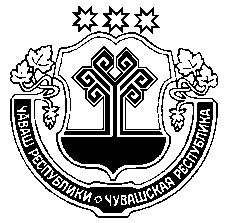    Муркаш районĕн 	             администрацийĕ                         ХУШУ                            ___.___.2022г. № ___Муркаш сали                                                       Чувашская Республика Администрация Моргаушского района РАСПОРЯЖЕНИЕ___.___.2022г. № ___        с. Моргауши№ п/пНаименование нормативного правового актаЗаявителиДата начала проведения экспертизыОтветственные исполнители1.Постановление администрации Моргаушского района ЧР от 14.04.2020 № 436 «Об утверждении порядка проведения муниципального контроля за использованием и охраной недр при добыче общераспространенных полезных ископаемых, а также при строительстве подземных сооружений, не связанных с добычей полезных ископаемых на территории Моргаушского района Чувашской Республики»Администрация Моргаушского района Чувашской РеспубликиАпрельОтдел экономики